ДОМ.  ЖИЛИЩЕ  ЧЕЛОВЕКА 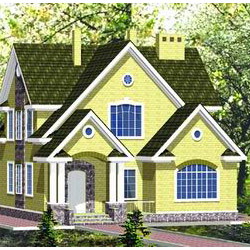 Во  время прогулки  рассмотрите с ребёнком дома′.  Расскажите,  что  дома′  бывают  разными  по  величине, по цвету.  Употребляйте  разные  слова,  описывая  здания:  большой,  маленький, длинный.  Правильно  называйте  видимые  части  здания:  стена,  крыша,  окна,  двери,  труба,  лестница. Объясните  малышу  назначение  частей  здания:  крыша  нужна,  чтобы  дождь  не  попадал в дом;  стены - чтобы  ветер  не  задувал;  окна -  чтобы  было  светло;  лесенка нужна для того, чтобы  было  удобно  заходить.Расскажите  о  том,  что  в  домах  живут  люди.Обратите  внимание  на  то, что  в  больших  домах  живёт  много  людей.Рассмотрите  иллюстрации в  книгах  с  изображением  домов,  объясните,  что  теремок – это  сказочный домик,  в  нём  живут  сказочные  герои.РЕКОМЕНДАЦИИ    ДЛЯ     РОДИТЕЛЕЙРассматривайте с ребёнком  иллюстрации в книгах, картинки с  изображением  разных домов. Побуждайте ребёнка отвечать  на вопросы однословно  или  фразой.Предложите  раскрасить домик,  нарисовать  дорожку на листке с контурным изображением домика.Игровое упражнение «Кто где?»Упражняем  в  правильном  действии  по  речевой инструкции.Во время игры говорите: «Матрёшка стоит НА лесенке. Она зашла В дом. Прыгнула НА крышу. Спряталась В коробку», выделяя голосом предлог.  Потом спрашиваете: «Матрёшка стоит НА чём? Спряталась ВО что?»Учим  строить различные  домики  из  конструктора,  кубиков. Игровой  сюжет  расширяем (магазин, гараж, дорожки, качели); дополняем мелкими игрушками (человечки, животные, деревья).Обязательно сопровождаем речью все игровые действия ребёнка, вовлекаем его в диалог.ДОМ.  ЖИЛИЩЕ  ЧЕЛОВЕКА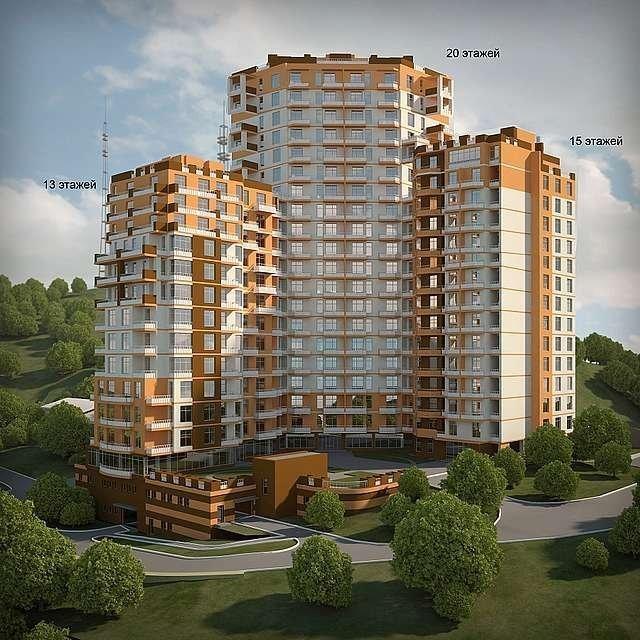 Во  время прогулки  рассмотрите  с  ребёнком  дома.  Обратите  внимание на  то,  что  дома  бывают  разными  по  цвету,  величине, высоте.  Употребляйте  разные  слова,  описывая  здания:  высокий,  низкий,  широкий,  узкий,  длинный.  Обратите  внимание  на  то,  из  чего  сделан  дом  (из  кирпича,  из  дерева).  Учите  правильно  называть  видимые  части  здания:  стена,  крыша,  окна,  двери,  балконы,  труба,  лестница. Объясните  назначение  частей  здания:  крыша  нужна,  чтобы  дождь  не  заливал в дом;  стены,  чтобы  ветер  не  задувал;  окна,  чтобы  было  светло;  лесенка – чтобы  было  удобно  заходить;  двери,  чтобы  не  зашёл  чужой  человек.Расскажите  о  том,  что  дома строят и ремонтируют строители. В  домах  живут  люди,  в домах  есть  магазины, кафе.Помогите  установить взаимосвязь:  в  больших  домах  живёт  много  людей,  в  маленьких – мало.Рассмотрите  иллюстрации в  книгах  с  изображением  домов,  объясните,  что  теремок – это  сказочный домик,  в  нём  живут  сказочные  герои.РЕКОМЕНДАЦИИ     ДЛЯ    РОДИТЕЛЕЙРассматривайте  иллюстрации, картинки, с одновременным проговариванием: «Этот дом большой и светлый. Здесь живёт много людей», «В этом доме магазин. Там продают игрушки».Беседуйте с ребёнком. Задавайте вопросы. Побуждайте ребёнка отвечать  фразой на вопрос «Что это?», «Это дом»,  «Для чего в доме нужна  крыша?»  и т. д.Предложите  ребёнку раскрасить контурное изображение домика, дорисовать забор, трубу, дым из трубы. Спросите, почему из трубы идёт дым.Игровое упражнение «Кто, где?»Упражняем в правильном употреблении предлогов: В, НА, ЗА.Для  игры можно  взять мелкие  игрушки,  домик  - из  кубиков, кирпичиков.  Вы ставите матрёшку В дом,  птичку – НА  дом, машинку ЗА дом,  игровые действия сопровождаете речью, выделяя голосом  предлог. Предлагаете ребёнку повторить Ваши действия  и назвать кто, где находится.Сюжетные  игры  с  конструктором,  со  строительным  материалом.  Помогите  ребёнку  построить  разные  домики,  обыгрывайте  постройки  с  помощью  мелких  игрушек. Вовлекайте ребёнка в диалог.ДОПОЛНИТЕЛЬНОДидактическая  игра «Разрезные  картинки»Учим   складывать  картинку, разрезанную  на  две,  три  части,  по образцу.Читайте рассказы, сказки, стихотворения  по теме.«Ступеньки»      Н. Носов«Теремок» русская народная сказка    (в обработке М. Булатова)«Теремок» русская народная сказка    (в обработке Е. Чарушина)«Заюшкина  избушка» русская народная сказка   (в  обработке О. Капицы)«Кубик  на  кубик» рассказ      Я. Тайц«Наш  дом» стихотворение   З. АлександровойПосмотрите с ребёнком мультфильмы по теме «ДОМ».          Побеседуйте по содержанию.«Под  одной  крышей» -  1978 год.«Домик  для  всех» -   1985 год.«Теремок» -  1971  год.Выберите одно упражнение пальчиковой гимнастики (см. стенд) и выучите его.Учите выкладывать «домик» из геометрических фигур, счётных палочек.ДИДАКТИЧЕСКАЯ ИГРА  «ПОКАЖИ»Цель  игры – учить находить предметы  разные по величине, с опорой на наглядность.ДИДАКТИЧЕСКАЯ ИГРА  «СКАЖИ  ЛАСКОВО»Цель  игры -  учить  образовывать  существительные  с  уменьшительно – ласкательным                       суффиксом,  на  наглядной  опоре,  по  образцу.Дом –домик, окно, балкон, лестница, ступенька, дверь, ручка,  замок, ключ, крыша, труба, дым.ДОРИСУЙ.  РАСКРАСЬ.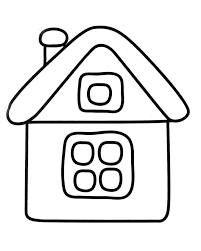 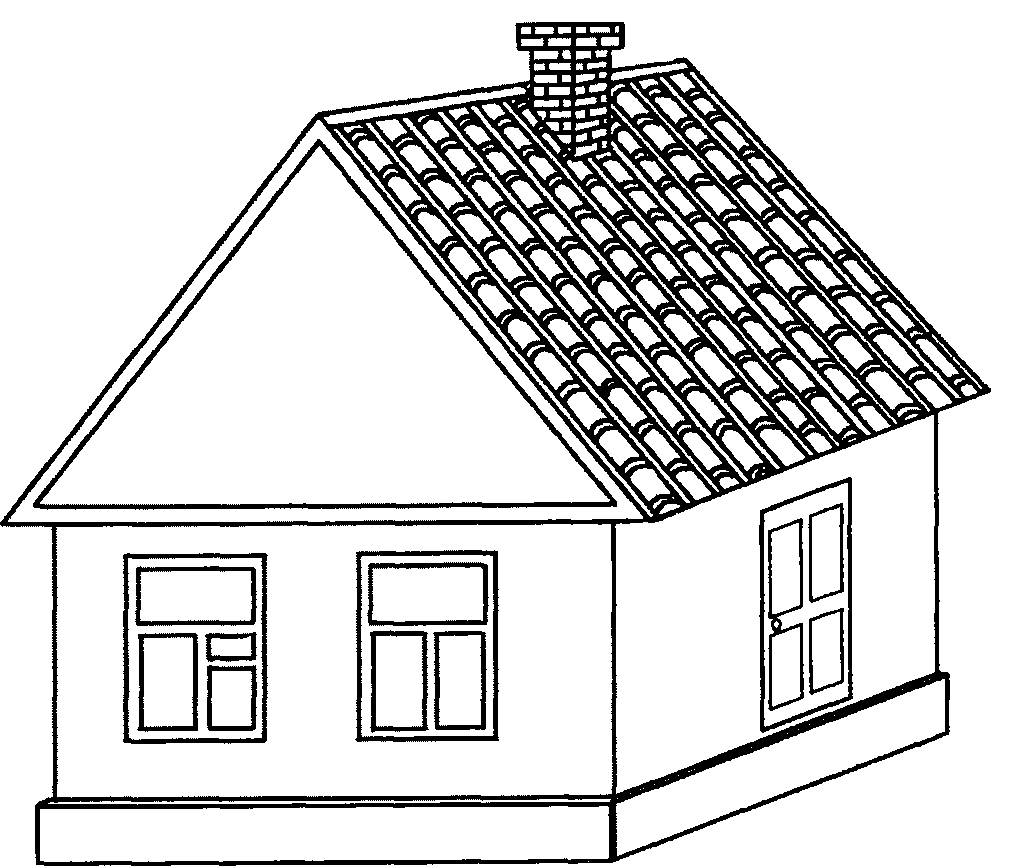 СОВМЕСТНОЕ    РАССКАЗЫВАНИЕ  СКАЗКИ  «ТЕРЕМОК»(ПО  НАБОРУ  КАРТИНОК,  КАРТОЧЕК, ИГРУШЕК)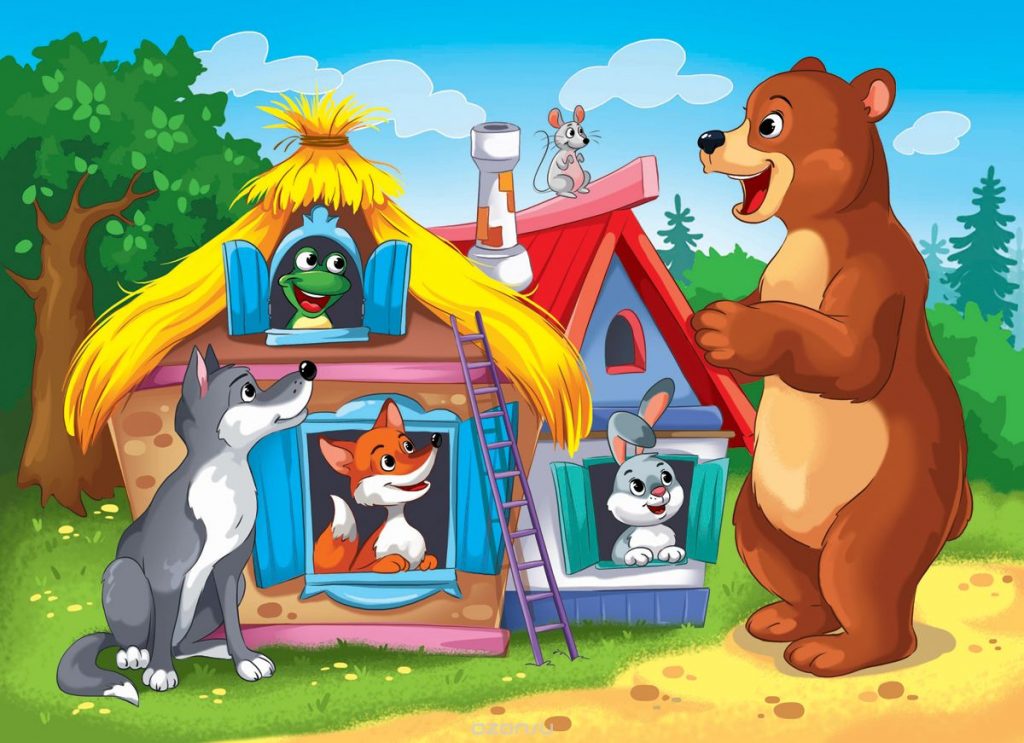 Сказку рассказываете Вы (с показом картинок). Сказку рассказываете Вы, а ребёнок по ходу действия раскладывает картинки (расставляет игрушки).Сказку рассказывает ребёнок (любыми доступными ему речевыми средствами), Вы помогаете (подсказываете, подговариваете, договариваете).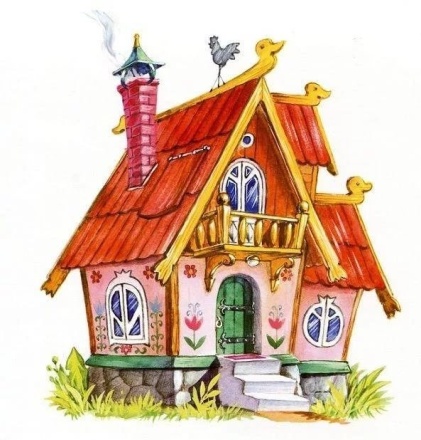 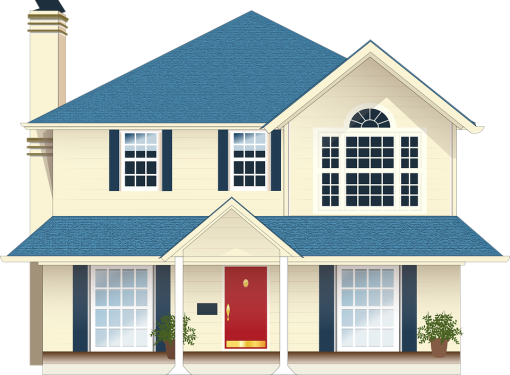 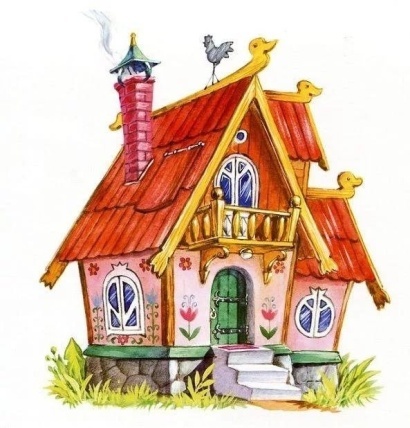 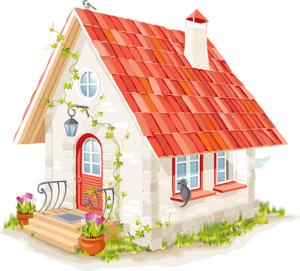 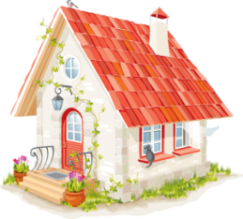 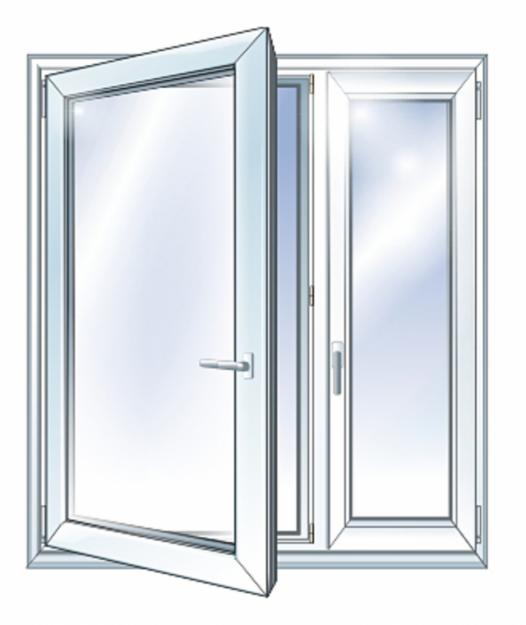 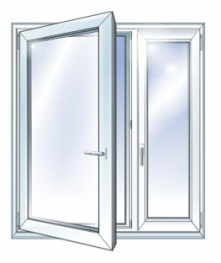 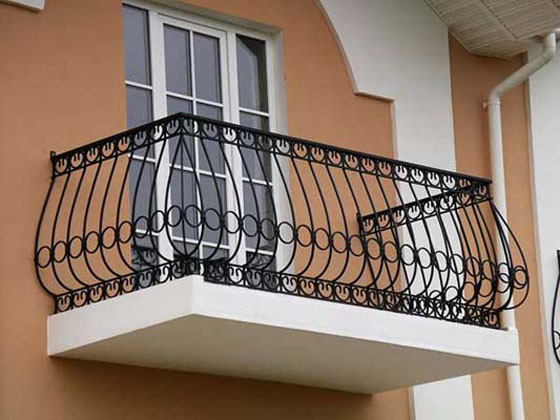 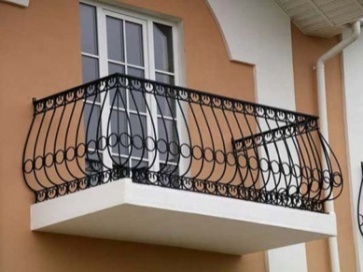 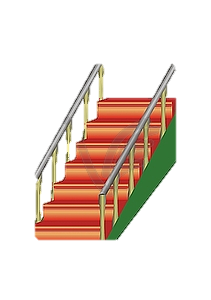 